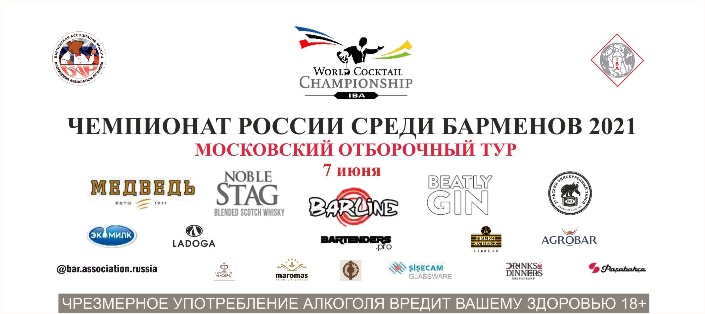                                                       Оценочный лист «Дегустация» в номинации                                               «Mixology» КОКТЕЙЛЬ № 1        Участник  №________________        Общее впечатление       ЖЮРИ:_______________                                                                                                            ИТОГО: _____________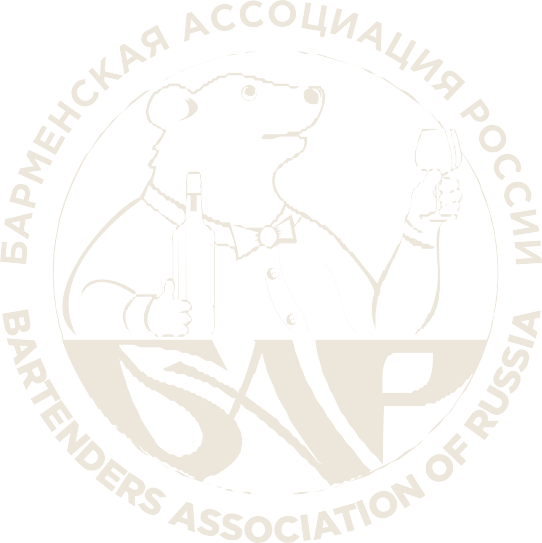 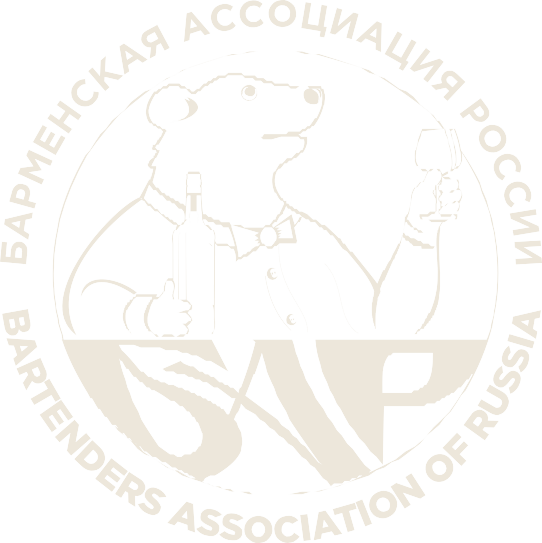                                                        Оценочный лист «Дегустация» в номинации                                               «Mixology» КОКТЕЙЛЬ № 2        Участник  №________________        Общее впечатление       ЖЮРИ:_______________                                                                                                             ИТОГО: _____________         Внешний видАроматВкус               Отлично302040               Отлично251530                Хорошо201025                Хорошо15820     Удовлетворительно 10515Отлично   10Очень хорошо    8     Хорошо    5Удовлетворительно   3         Внешний видАроматВкус               Отлично302040               Отлично251530                Хорошо201025                Хорошо15820     Удовлетворительно 10515Отлично   10Очень хорошо    8     Хорошо    5Удовлетворительно   3